            FICHA CADASTRAL VENDA DE IMÓVEL (PROPRIETÁRIO)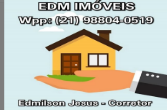 LOCAL E DATA:                                                          /                          / 20_____________________________________.                              TITULAR                                                                               ____________________________________.                                                                                                                                                               CORRETOR_____________________________________.            CONJUGE  / DEPENDENTE ANEXAR OS SEGUINTES DOCUMENTOS REFERENTES AO IMÓVEL E RESPONSAVEL:   XEROX(      )  ESCRITURA  OU   INTEIRO TEOR (RGI)   OU   DOCUMENTO PARTICULAR DE COMPRA E VENDA(      )  ESPELHO DO IPTU (ANO VIGENTE)         (      )  DOCUMENTO  DE IDENTIDADE  E CPFTITULAR  NOME :                                                                                                  TITULAR  NOME :                                                                                                  CPF.:                                                          IDENTIDADE:                                          ORGÃO:                        EMISSÃO:CPF.:                                                          IDENTIDADE:                                          ORGÃO:                        EMISSÃO:NASCIMENTO:         /         /               NACIONALIDADE:                           NATURALIDADE:                                            UF:NASCIMENTO:         /         /               NACIONALIDADE:                           NATURALIDADE:                                            UF:ESTADO CIVIL:                                   REGIME:                                                                           INSTRUÇÃO:                                ESTADO CIVIL:                                   REGIME:                                                                           INSTRUÇÃO:                                ENDEREÇO RESIDENCIAL:                                                                                                                              CEP:ENDEREÇO RESIDENCIAL:                                                                                                                              CEP:BAIRRO:                                                                    MUNICIPIO:                                                                    UF:BAIRRO:                                                                    MUNICIPIO:                                                                    UF:PROFISSÃO:                                                                                               e-mail:         	PROFISSÃO:                                                                                               e-mail:         	TELEFONE: (       )                                               CELULAR  (    ) ZAPP (          )                                                    RECADO (           )                                                                                                                                                   TELEFONE: (       )                                               CELULAR  (    ) ZAPP (          )                                                    RECADO (           )                                                                                                                                                   CONJUGE / PARTICIPANTE:CPF.:                                                   IDENTIDADE:                                          ORGÃO:                        EMISSÃO:PROFISSÃO:                                                                                                          e-mail:TIPO DO IMÓVEL:                                        CATEGORIA:  (   )1ª LOCAÇÃO    (   )USADO -  CONSERVAÇÃO:                                                                  ENDEREÇO:                                                                                                 BAIRRO:                                    CIDADE:NOME CONDOMINIO:                                                                                                                                TAXA R$IPTU  MATRICULA  Nº                                                                -  CEDAE MATRICULA Nº                                      ENEL  MATRICULA Nº                                         TITULAR:                                                                    CPF.:GÁS  RUA   MATRICULA  Nº                                          -  OUTRAS TAXAS:ESTACION. R$                          SALAO FESTAS  R$                      SEGURANÇA R$                   MANUTENÇÃO (                                        )R$                TIPO DOCUMENTO:                                                                 (    )  PROCURADOR   (     )HERDEIRO  (     )REPRESENTANTE    VALOR VENDA R$                                   |PERIODO  EXCLUSIVIDADE:                           |(    )ALUGUEL: VALOR R$LOCAL CHAVES :                                            |RESPONSÁVEL:                                            |TELEFONEUSO: (    ) RESIDENCIAL     (    )COMERCIAL  - PASSA PONTO R$                                    (    )COM ESTOQUE  (     )SEM ESTOQUE(      )RELAÇÃO DO ESTOQUE NO VERSO  |COMÉRCIO EM ATIVIDADE:              |TIPO NEGÓCIO:ACEITA CARTA:                   MOTIVO:                                                                                                    AGENTE FINANCEIRO:PRAZO FINANCIADO                 (MESES) –  PREST. PAGAS:          -  VALOR. R$                               -  SALDO R$VENDA:  (    )Á VISTA   (    )CONTRATO   (    )TRANSF. FINANCTº    (   )SESSÃO DIREITOS  (   )AC.IMÓVEL.  (    ) AC.CARRO                   FINANCIA  COM PROPRIETÁRIO:   ENTRADA R$                                     PRESTAÇÃO R$                                   PRAZO:OBS.: